Конспект занятия «Встреча с интересными людьми. Профессия - полицейский»Область: Познание. БезопасностьЦель: создание условий для ознакомления с деятельностью полицейскогоЗадачи:- дать представление детям о профессии  - полицейский;             - организовать и провести встречу с полицейским;             - закрепить знания о себе;             - развивать познавательный интерес, умение слушать, эмоциональную отзывчивостьПланируемые результаты: ребенок знает, как себя вести, когда потеряется, знает профессию  - полицейского по внешнему виду и предметам, его обязанности.Предварительная работа: рассматривание иллюстраций с изображением полицейских, беседа о профессии – полицейский.Ход занятия:К детям пришло письмо с заданием: мальчик Вова отправился с мамой в магазин, побежал посмотреть новые игрушки и потерялся. - Почему мальчик потерялся?- Когда вы идете куда-нибудь с мамой, как нужно себя вести?- Как быть мальчику, куда обратиться?- В гости к нам пришел товарищ – полицейский.Полицейский: беседа с детьми о работе полицейского: защищает граждан, борется с преступностью, помогает детям. какими качествами должен обладать полицейскийрассказывает о форме, снаряжении и его значении.номер телефона 02Полицейский:  - Ребята, что нужно сделать, чтобы не теряться?!                          - Если ребенок потерялся, он должен знать свою фамилию, имя, родителей                          (спрашивает несколько детей)Раскрашивание рисунка – полицейский.	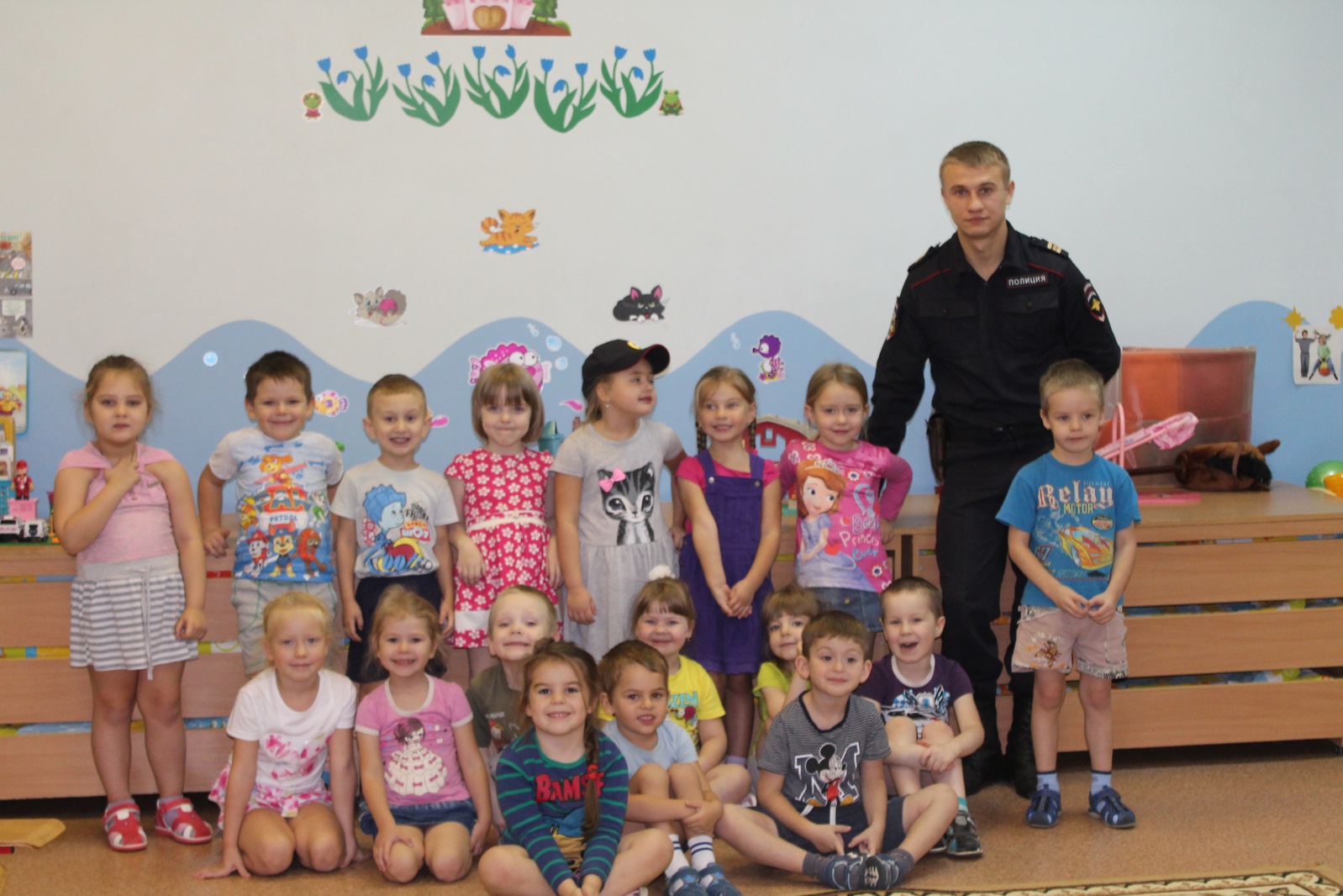 